Муниципальное дошкольное общеобразовательное учреждение«Детский сад №91» г. ЯрославляКартотека дидактических игрпо гражданско-патриотическому воспитанию «Малая родина»Группа № 4 «Семицветик»Возраст: 3-4 года.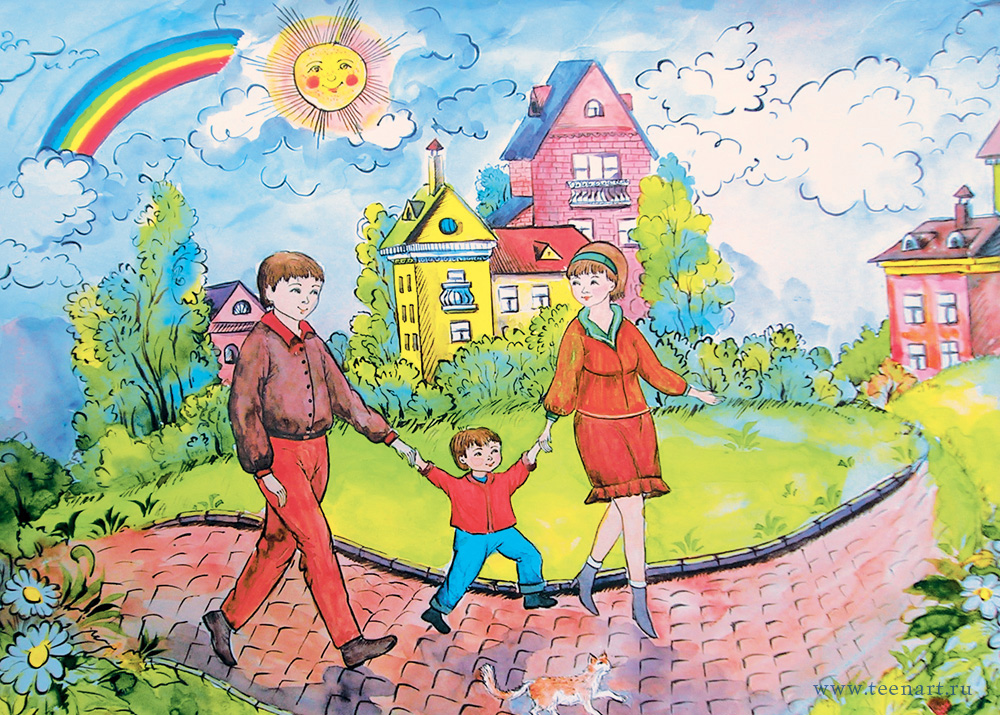 Подготовили: Комарова М.В.
Кострова В.ААпрель, 2020«Идём в гости».Цель: Выявить знания детей о своем доме, дворе, своей улице, детском саду.Материал: иллюстрации, фотографий района (улиц, домов)Ход игры: воспитатель показывает иллюстрации и картины, дети рассказывают, знакомо ли им это место, были ли они в том или ином месте? Слушают названия улиц, если могут – называют свой домашний адрес, частично. «Моя семья»Цель: Сформировать представление о себе как о члене семьи. Показать значение семьи в жизни человека. Формировать желание рассказывать о членах своей семьи.Материал: Фотоальбом, составленный совместно с родителями с семейными фотографиями с генеалогическим древом семьи с фотографиями, чтобы ребенок младшей группы мог рассказать, кто изображен на фото.«Моих родителей зовут…»Цель: Закрепляем знания имени родителей, дедушек, бабушек.Материал: семейные фотоальбомы.Ход игры: дети, передавая друг другу мяч, быстро называют фамилию, имя, отчество мамы и папы.«Маленький помощник?»Цель: Формировать представления о домашних обязанностях женщин и мужчин, девочек и мальчиков. Воспитывать желание оказывать помощь родителям.Материал: Картинки с изображением людей, которые исполняют разную работу по дому.Ход игры: Воспитатель показывает карточку, предлагает составить рассказ по ней и рассказать, кто и какие обязанности выполняет дома.«Моих родителей зовут…»Цель: Закрепляем знания имён родителей, дедушек , бабушек.Материал: семейные фотоальбомы.Ход игры: дети, передавая друг другу мяч, быстро называют фамилию, имя, отчество мамы и папы.Дидактическая игра «Собери семью»Цели: Формировать представление детей о семье и её членах, о доброжелательных отношениях родных людей. Воспитывать любовь и уважение к своим родным.Материал: карточки с изображением членов семьи (папа, мама, дочка, сын, бабушка, дедушка, карточки - обуви, одежды)Правила:Есть в доме любом семейный альбом.Как в зеркале мы отражаемся в нём.Пускай не всегда мы красивы -Зато эти фото - правдивы.Хранится альбом в нашем доме,Семейные снимки хранятся в альбоме.1 вариант: Детям предлагают картинки с изображением детей, взрослых, пожилых людей. Составь семью. Как можно назвать этих людей одним словом? Кто живет в этой семье?2 вариант: Как вы думаете, в семье заботятся друг о друге? Необходимо подобрать, кому принадлежат эти предметы, и объяснить, почему так решили.«У кого какой домик »Цель: закрепить, зная детей о животном мире родного края. 
Пояснить, что животные тоже имеют жильё.
Материал: картинки и иллюстрации с изображением жилища животных.Ход игры: Медведю – берлога. Белке – дупло.Дидактическая игра «Птицы нашего края»Цель игры:Формировать обобщённые представления у детей о зимующих и перелётных птицах нашего края, их внешнем виде.Учить различать птиц по внешнему виду и находить их на картинках.Воспитывать любовь к природе родного края.Варианты игры:«Найди перелётных и зимующих птиц»Детям предлагаются картинки с изображениями перелётных и зимующих птиц. На одну сторону магнитной доски с помощью магнитов они прикрепляют перелётных, а на другую зимующих птиц.« Природа родного края»Цель: закрепить знания детей о природе, деревьях, растениях.Ход игры: Картинки с деревьями, кустиками и цветочками. Ребятам нужно разложить цветочки к цветочкам, кустики к кустикам, деревья к деревьям. Воспитатель затем вслух называет их названия.«Транспорт»Цель: Знакомится с видами транспорта нашего города (района)Материал: Дублированные картинки с изображением транспорта (автобус, трамвай, троллейбус …)Ход игры: Воспитатель знакомит с видами транспорта, а затем переворачивая картинки ребёнок ищет пару.«Из чего построен дом»Цель: совершенствовать знания строительных материалах, о том из чего строях жилище человека.Материал: Изображение разных жилищ человека (дерево, камень)Ход игры: Дети рассматривают изображения домов.«Наш детский сад».Цель: закреплять знания детей о детском саду, о работниках детского сада. Какие обязанности они выполняют.Материал: фотографии и иллюстрации детского сада, работников детсада.Ход игры: По фотографиям и иллюстрациям дети узнают и рассказывают о работниках детского сада. «Кому что нужно для работы?»Цель: Формировать представлений о профессиях детского сада и необходимых трудовых атрибутах.Материал карточки с изображением людей разных профессий.Ход игры: Дети рассказывают о профессиях, определяют предметы, необходимые для их работы.( Повару – поварешка).«Кто мы? Какие мы?»Цель: Закрепить знания детей о человеке, знакомить с внешним строением тела, вызывать интерес к познанию себя, воспитывать бережное отношение к себе и к окружающему миру.
Материал : картины и изображения человека (мальчика и девочки).Ход игры: воспитатель показывает картинки с изображениями и предлагает детям найти где ушки, где носик, глее глазки и т.д. «Какие праздники ты знаешь?»Цель: Знакомиться с основными праздниками.
Материал: картинки и иллюстрации с изображением праздников, открытки к разным праздникам.Ход игры: Воспитатель начинает рассказ о том, что праздники бывают разные, показывает карточки и открытки. Предлагает обсудить, что дарят на каждый из  праздников.«Какой подарок (букет) ты хотел бы подарить маме, бабушке».Цель: воспитывать внимание, доброжелательность, готовность доставлять близким радость. Закреплять умение общаться в вежливой форме.Материал: картинки и иллюстрации праздников и праздничных подарков.Ход игры: Воспитатель начинает рассказ о том, что все любят получать подарки, как их следует преподносить и когда.«Вежливые слова»Цель: Воспитывать в детях культуру поведения, вежливость, уважение друг к другу, желание помочь друг другу.Материал: сюжетные картинки, на которых изображены разные ситуации: ребенок толкнул другого, ребенок поднял упавшую вещь, ребенок жалеет другого ребенка, и т.д.Ход игры. Воспитатель показывает карточку и предлагает обсудить, что изображено на картинке и попробовать дать качественную оценку, хорошо или плохо?«Назови ласково»Цель: совершенствовать речь детей как средства общения, воспитывать дружеские взаимоотношения. Закреплять умение образовывать уменьшительно-ласкательные слова, знакомить с разными именами. Ход игры: Миша - Мишенька, Даша- Дашенька, Дашуля.«Путешествие по маршруту добрых чувств, поступков, дел и отношений».Цель: обратить внимание детей на то, что добрые чувства, поступки и дела вызывают чувство уважения, дружбу и любовь. Формировать дружеские отношения, закреплять правила этикета, правила поведения.Материал: картинки с разными сюжетами добрых поступков, хорошего и плохого поведения.Ход игры: Воспитатель начинает рассказ о том, как следует себя вести в том или ином месте, какие поступки хорошие, а какие не уместны.